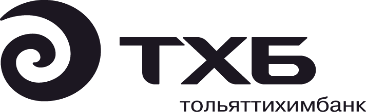 Информация для получателей финансовых услуг по депозитарной деятельности(предоставлена в соответствии с Базовым стандартом защиты прав и интересов физических и юридических лиц-получателей финансовых услуг, оказываемых членами саморегулируемых организаций в сфере финансового рынка, объединяющих депозитариев, утвержденным протоколом Банка России от 24.02.2022 №КФНП-8)Информация для получателей финансовых услуг по депозитарной деятельности(предоставлена в соответствии с Базовым стандартом защиты прав и интересов физических и юридических лиц-получателей финансовых услуг, оказываемых членами саморегулируемых организаций в сфере финансового рынка, объединяющих депозитариев, утвержденным протоколом Банка России от 24.02.2022 №КФНП-8)Полное наименование ДепозитарияАкционерное общество «Тольяттихимбанк» Сокращенное наименование ДепозитарияАО «Тольяттихимбанк»Адрес(-а) офиса(-ов) Депозитария для приема Получателей финансовых (депозитарных) услуг445009, Российская Федерация, Самарская область, г.Тольятти, ул. Горького, д.96Режим работы ДепозитарияПонедельник - четверг: 9:00 – 17:00,Пятница: 9:00 – 16:00,Суббота-воскресенье: выходнойКонтактные телефоны Депозитария+7 (8482) 71-81-49 (вн.6149, 1087)Лицензия Депозитария как профессионального участника рынка ценных бумаг№ 036-04119-000100 от 20.12.2000 г. на осуществление депозитарной деятельности; без ограничения срока действия. Орган выдавший лицензию: ФКЦБ РФЭлектронная почта (e-mail) Депозитарияdepo@thbank.ruОфициальный сайт Депозитарияwww.thbank.ru/depositoryИнформация о членстве Депозитария в саморегулируемой организации профессиональных участников рынка ценных бумаг (далее -СРО)АО «Тольяттихимбанк» с 27.10.2023 является членом Национальной ассоциации участников фондового рынка (НАУФОР).Адрес в сети «Интернет»: https://naufor.ru/Стандарты НАУФОР по защите прав и интересов получателей финансовых услуг: https://naufor.ru/tree.asp?n=16042Информация об основных финансовых услугах Депозитария Банкахранение и учет прав на ценные бумаги;хранение сертификатов ценных бумаг;перерегистрация прав собственности в реестрах и депозитариях-корреспондентах;регистрация обременения ценных бумаг обязательствами (залог, заклад, блокирование);проведение корпоративных действий с ценными бумагами Депонентов по распоряжению эмитента;получение доходов по ценным бумагам, хранящимся в Депозитарии и выплата этих доходов Депонентам;проведение расчетов по сделкам с ценными бумагами, заключенным на ведущей торговой площадке РФ - Московской бирже, а также на внебиржевом рынке.Информация о дополнительных услугах Депозитария, оказываемых за дополнительную платуучастие в общих собраниях акционеров по поручению депонентов и голосование за них по доверенности;подготовка и оформление документов клиентов для открытия счетов депо и проведения депозитарных операций с ценными бумагами.Информация о тарифах на услуги ДепозитарияИнформация о тарифах Депозитария размещена на официальном Интернет-сайте Депозитария по адресу www.thbank.ru/depositoryОрган, осуществляющий полномочия по контролю и надзору за депозитарной деятельностью ДепозитарияЦентральный Банк Российской Федерации (Банк России); адрес официального Интернет-сайта: www.cbr.ruСпособы и адреса направления обращений (жалоб) в адрес Депозитария1. Путем предоставления документов получателем финансовой услуги (представителем получателя) непосредственно в головной офис организации по адресу: 445009, Российская Федерация, Самарская обл., г. Тольятти, ул. Горького, д.96 в рабочие дни с понедельника по четверг с 09.00 до 17.15, в пятницу с 09.00 до 16.00.2. По почте в документарной форме на адрес: 445009, Российская Федерация, Самарская обл., г. Тольятти, ул. Горького, д.96 заказным отправлением с уведомлением о вручении или простым почтовым отправлением.3. По электронной почте: depo@thbank.ru .4. Через систему ЭДО «Банк-клиент» (если установлена)Способы и адреса направления обращений (жалоб) в саморегулируемую организацию (СРО)Передать нарочно в пункт приема корреспонденции НАУФОР по адресу:1-й Коптельский пер., д.18, стр.1На сайте НАУФОР по адресу: https://naufor.ru/tree.asp?n=22773Способы и адреса направления обращений в орган, осуществляющий полномочия по контролю и надзору за деятельностью Депозитария1. Позвонить в Контактный центр Банка России по тел:  8-800-300-30-00 (для бесплатных звонков из регионов России);  +7 499 300-30-00 (звонок по тарифам Вашего оператора связи); 300 (бесплатно для абонентов сотовых операторов).2. Прийти на личный прием в Общественную Приемную Банка России. Личный прием граждан осуществляется по предварительной записи. При себе необходимо иметь документ, удостоверяющий личность (паспорт) и документы, касающиеся Вашего обращения (при их наличии).Адрес Приемной: г. Москва, Сандуновский пер., д. 3, стр. 1.Режим работы Приемной: понедельник с 10:00 до 18:00, вторник — четверг с 10:00 до 16:00, кроме нерабочих праздничных дней.Запись на личный прием осуществляется: по телефонам Контактного центра круглосуточно (см.выше);непосредственно в Общественной приемной Банка России в соответствии с режимом работы Приемной (см.выше);онлайн на сайте Банка России по адресу https://cbr.ru/reception3. Отправить электронное сообщение на сайте Банка России по адресу https://cbr.ru/receptionПорядок получения финансовой (депозитарной) услугиПорядок получения депозитарных услуг регламентируется «Условиями осуществления депозитарной деятельности АО «Тольяттихимбанк» (клиентским регламентом)», размещенными на официальном сайте Банка по адресу www.thbank.ru/depository (далее – Условия).Способы защиты прав получателя финансовых (депозитарных) услуг1.Права получателя финансовой услуги установлены:1.1 Федеральным законом от 05.03.1999 №46-ФЗ "О защите прав и законных интересов инвесторов на рынке ценных бумаг";1.2. Федеральным законом от 22.04.1996 №39-ФЗ "О рынке ценных бумаг";1.3. Базовым стандартом защиты прав и интересов физических и юридических лиц - получателей финансовых услуг, оказываемых членами саморегулируемых организаций в сфере финансового рынка, объединяющих депозитариев», утвержденным протоколом Банка России от 24.02.2022 №КФНП-8.2. Получатель финансовой услуги вправе защищать свои права и законные интересы следующими способами:2.1. Знать свои права и пользоваться ими при получении информации, защите своих персональных данных, частной жизни, неприкосновенности жилища и защите репутации;2.2. Обращаться с целью защиты своих прав и законных интересов в Банк; СРО, в которой состоит Банк; Банк России, который является контрольным и надзорным органом для Банка и СРО, в которой состоит Банк; Прокуратуру; Роспотребнадзор и в другие государственные органы согласно их полномочиям;2.3. В соответствии с Условиями реализовывать свои права получателя финансовых услуг в обязательном досудебном порядке разрешения споров, посредством процедуры медиации, претензионного порядка или других установленных законодательством РФ способов досудебного (внесудебного) разрешения споров.2.4. Обжаловать действия (бездействие) Банка в судебном порядке.